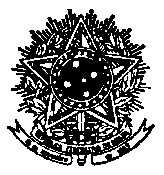 SERVIÇO PÚBLICO FEDERALUNIVERSIDADE FEDERAL DE SANTA CATARINACAMPUS DE CURITIBANOS Rodovia Ulisses Gaboardi, km3 – Zona Rural – CEP: 89520-000 – Curitibanos/SCTelefone: (048) 3721-6355Curitibanos,                     201   .Ao Coordenador da área experimental____________________, UFSC, Campus Curitibanos.1Preferencialmente, a área solicitada deverá estar vinculada à uma disciplina (atividade de ensino) ou projetos de pesquisa e extensão devidamente cadastrado no NOTES;Solicitante: SIAPE: Descrição da área/espaço a ser solicitada:Projeto ou disciplina vinculada1: Outras informações: 